GUVERNUL ROMÂNIEI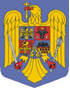 H O T Ă R Â R Eprivind aprobarea obiectivului de investiții „Modernizarea infrastructurii de monitorizare și avertizare a fenomenelor hidro-meteorologice severe în vederea asigurării protecției vieții și a bunurilor materiale – INFRAMETEO” precum și a caracteristicilor principale și a indicatorilor tehnico-economici aferenți acestuia	În temeiul art. 108 din Constituția României, republicată, și al art. 42 alin. (1) lit. a) din Legea nr. 500/2002 privind finanțele publice, cu modificările și completările ulterioare, Guvernul României adoptă prezenta hotărâre:Art. 1. - Se aprobă caracteristicile principale și indicatorii tehnico-economici ai obiectivului de investiții „Modernizarea infrastructurii de monitorizare și avertizare a fenomenelor hidro-meteorologice severe în vederea asigurării protecției vieții și a bunurilor materiale – INFRAMETEO” prevăzute în anexa care face parte integrantă din prezenta hotărâre.Art. 2. - Finanţarea investiţiei prevăzută la art. 1 se realizează din  fonduri externe nerambursabile, de la bugetul de stat prin bugetul Ministerului, Mediului, Apelor și Pădurilor, în limita sumelor aprobate anual cu această destinație, conform programelor de investiții publice aprobate potrivit legii.Art. 3. - Ministerul Mediului, Apelor și Pădurilor prin Administraţia Naţională de Meteorologie răspunde de modul de utilizare a sumelor aprobate potrivit prevederilor prezentei hotărâri.PRIM-MINISTRU Nicolae-Ionel CIUCĂ